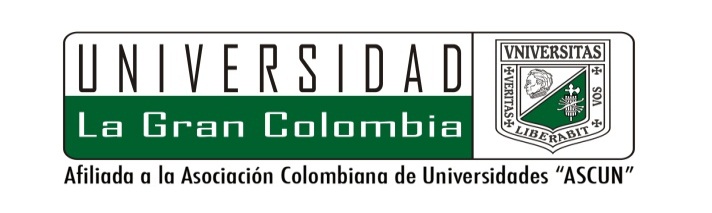 Universidad La Gran Colombia, Seccional ArmeniaOficina de Relaciones Internacionales – ORI -RC – ORI - 09SOLICITUD PARA INTERCAMBIO ACADÉMICO ESTUDIANTE HISPANOHABLANTE(Formato para aplicación a movilidad entrante por un período académico) FECHA:DATOS PERSONALESNombre completo: ___________________________________________________________Fecha de nacimiento: Día __________ Mes ___________ Año ____________Número del pasaporte: _________________________ Fecha de vencimiento: _____________Universidad de origen: _______________________________________________________Domicilio: _________________________________________________________________Ciudad: _________________________________ País: _____________________________Teléfono: Código país: _______________Código área___________ # telefónico: __________Correo electrónico: __________________________________________________________ESTUDIOS DE PREGRADO REALIZADOSUniversidad de origen: _______________________________________________________Facultad, departamento o dependencia: _________________________________________Programa: ________________________________________________________________Último nivel cursado: ___________________________________________________________Promedio general (Especificar el promedio sobre la nota máxima utilizada como criterio de evaluación):_______________________DATOS DEL PROGRAMA AL QUE  SE SOLICITA INGRESARPeríodo académico: Primer período: ____________________ Segundo período: ___________Fecha de inicio del período académico: Día ______ Mes________ Año ____________Fecha de finalización del período académico: Día ______ Mes________ Año ____________Créditos académicos a cursar en la Universidad la Gran Colombia, Seccional ArmeniaDATOS DE CONTACTO EN CASO DE EMERGENCIA:FAMILIARES:Nombre: __________________________________________________________________Parentesco: ________________________________________________________________Domicilio: _________________________________________________________________Ciudad: _________________________________ País: _____________________________Teléfono: Código país: _______________Código área___________ # telefónico: __________Correo electrónico: __________________________________________________________EN LA UNIVERSIDAD DE ORÍGEN:Nombre: __________________________________________________________________Cargo: ________________________________________________________________Domicilio: _________________________________________________________________Ciudad: _________________________________ País: _____________________________Teléfono: Código país: _______________Código área___________ # telefónico: __________Correo electrónico: __________________________________________________________Nota: Declaro que conozco y acepto las condiciones exigidas por la Universidad La Gran Colombia, Seccional Armenia en cuanto a esta solicitud de movilidad académica.Firma del estudiante: _____________________________________________________________Nombre de la autoridad académica competente: ________________________________________Firma de la autoridad académica competente: __________________________________________Fecha de diligenciamiento: Día____________ Mes: ______________ Año: ___________________DOCUMENTOS QUE EL ESTUDIANTE DEBE ANEXARCertificado de calificaciones.Carta de intención del estudiante expresando los motivos de interés en la movilidad.Carta de postulación por del director de Internacionalización de la Universidad de origen o de quien haga sus veces y dirigida al Rector de la Universidad la Gran Colombia, Seccional Armenia.Hoja de vida.Fotocopia del pasaporte vigenteNOTA: Todo estudiante extranjero admitido en la UGCA deberá adquirir un seguro médico para ser atendido en Colombia en caso de necesidad y tramitar VISA DE ESTUDIANTE en el consulado de Colombia en su país de origen.Elaborado por: Gloria Helena López Echeverri: Asesora ORI UGCA#Facultad/ ProgramaAsignaturaCódigo# de créditosSOLICITUD REVISADA PORCARGOFECHA DE LA REVISIÓNSOLICITUD APROBADA O NEGADA